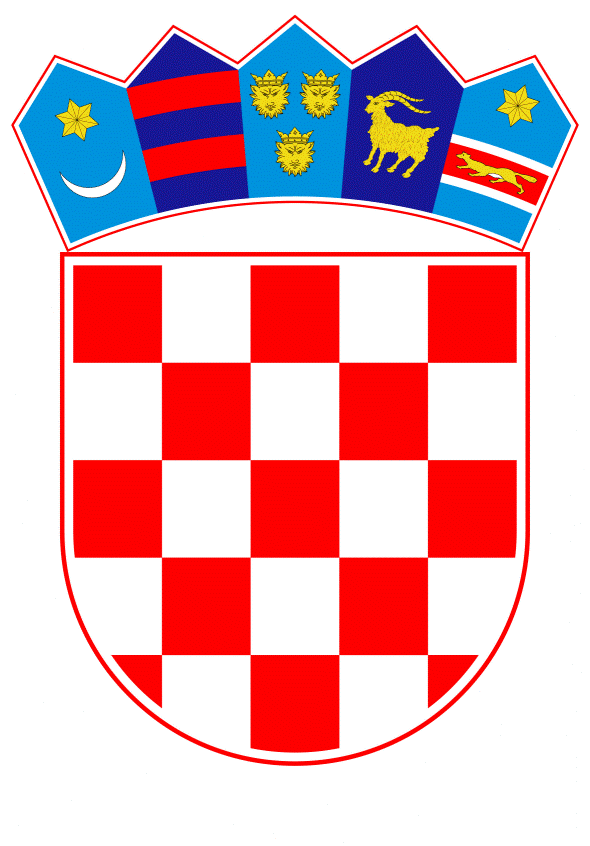 VLADA REPUBLIKE HRVATSKEZagreb, 16. veljače 2023. ______________________________________________________________________________________________________________________________________________________________________________________________________________________________Na temelju članka 31. stavka 2. Zakona o Vladi Republike Hrvatske (Narodne novine, br. 150/11, 119/14, 93/16 i 116/18), a u vezi s člankom 74. stavkom 1. Zakona o pomorskom dobru i morskim lukama (Narodne novine, br. 158/03, 100/04-Zakon o izmjenama i dopunama Zakona o gradnji, 141/06, 38/09, 123/11-Odluka Ustavnog suda Republike Hrvatske, 56/16 i 98/19), Vlada Republike Hrvatske je na sjednici održanoj ___________________ 2023. godine donijelaODLUKU O DAVANJU SUGLASNOSTI NA ODLUKU ŽUPANIJSKE SKUPŠTINE SPLITSKO-DALMATINSKE ŽUPANIJE O DOPUNI ODLUKE O OSNIVANJU LUČKE UPRAVE SPLITSKO-DALMATINSKE ŽUPANIJEI.Daje se suglasnost na Odluku Županijske skupštine Splitsko-dalmatinske županije o dopuni Odluke o osnivanju Lučke uprave Splitsko-dalmatinske županije, klase: 024-01/22-0002/0113, urbroja: 2181/1-01-22-0001, koju je donijela Županijska skupština Splitsko-dalmatinske županije na sjednici održanoj 8. lipnja 2022. godine, a kojom se utvrđuje obuhvat lučkog područja luke Split – Zapadna obala. II.Ova Odluka stupa na snagu danom donošenja, a objavit će se u Narodnim novinama.Klasa:Ur.broj:Zagreb,PREDSJEDNIKmr. sc. Andrej PlenkovićOBRAZLOŽENJENa temelju članka 74. stavaka 1. i 2.  Zakona o pomorskom dobru i morskim lukama („Narodne novine“, br. 158/03, 100/04, 141/06, 38/09, 123/11, 56/16 i 98/19), Županijska skupština utvrđuje lučko područje za sve luke otvorene za javni promet županijskog i lokalnog značaja na svom području, u skladu s prostornim planovima i uz suglasnost Vlade Republike Hrvatske, a lučka uprava je dužna predložiti promjenu akta o lučkom području ako to zahtijevaju razvojni, gospodarski, administrativni ili drugi razlozi. Sukladno članku 2. stavku 1. točki 4. Zakona o pomorskom dobru i morskim lukama lučko područje luke obuhvaća jedan ili više morskih i kopnenih prostora (lučkih bazena) koji se koriste za obavljanje lučkih djelatnosti kojima upravlja lučka uprava, a granica lučkog područja je granica pomorskog dobra. Odlukom o osnivanju Lučke uprave Splitsko-dalmatinske županije (,,Službeni glasnik Splitsko-dalmatinske županije", br. 1/99, 9/04, 5/08, 11/12, 1/13, 4/14, 25/16, 126/17, 160/17, 114/18, 162/18, 177/18 i 22/20) utvrđen je obuhvat lučkih područja luka otvorenih za javni promet županijskog i lokalnog značaja na području Splitsko-dalmatinske županije pod nadležnošću Lučke uprave Splitsko-dalmatinske županije.Dana 8. lipnja 2022. godine Županijska skupština Splitsko-dalmatinske županije na svojoj 10. sjednici donijela je Odluku o dopuni Odluke o osnivanju Lučke uprave Splitsko-dalmatinske županije (Klase: 024-01/22-0002/0113, Urbroj: 2181/1-01-22-0001) i dopisom od dana 14. lipnja 2022. godine zatražila suglasnost Vlade Republike Hrvatske.Navedenom Odlukom utvrđuje se obuhvat lučkog područja nove luke otvorene za javni promet luke Split – Zapadna obala. Površina lučkog područja iznosi 49.289 m2 (kopneni dio 1.425,76 m2, a morski dio 47.863,24 m2), a predviđeni broj vezova iznosi cca 40 vezova.  Na ovaj način uvodi se red na atraktivnom području koje se u stvarnosti koristilo kao lučko područje, a bilo je izvan lučkog sustava.Prethodno je Naredbom o razvrstaju luka otvorenih za javni promet na području Splitsko-dalmatinske županije („Narodne novine“, br. 90/14 i 79/22) luka Split – Zapadna obala razvrstana kao luka otvorena za javni promet lokalnog značaja. Također je prethodno Splitsko-dalmatinska županija na sjednici održanoj 8. lipnja 2022. godine donijela Odluku o izmjeni odluke o davanju koncesije na pomorskom dobru u svrhu uređenja obalne šetnice, izgradnje i korištenja tri ugostiteljska objekta i terase (štekata) na dijelu k.o. Split, predio od uvale Baluni do hotela ex Ambasador, Grad Split (Klasa:084-01/22-0002/0114, Urbroj: 2181/1-01-22-0001) kojom je iz područja koncesije izuzeta površina od 1.452,76 m2, odnosno pojas širine 2 metra od obalne linije, upravo radi davanja na upravljanje Lučkoj upravi Splitsko-dalmatinske županije. Naglašavamo da preostali dio područja koncesije izvan obalne linije od 2 metra, odnosno izvan lučkog područja, i dalje ostaje u režimu pomorskog dobra.Slijedom navedenog, Ministarstvo mora, prometa i infrastrukture izradilo je Prijedlog odluke o davanju suglasnosti na Odluku Županijske skupštine Splitsko-dalmatinske županije o dopuni Odluke o osnivanju Lučke uprave Splitsko-dalmatinske županije. Predlagatelj:Ministarstvo mora, prometa i infrastrukturePredmet:Prijedlog odluke o davanju suglasnosti na Odluku Županijske skupštine Splitsko-dalmatinske županije o dopuni Odluke o osnivanju Lučke uprave Splitsko-dalmatinske županije